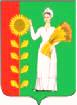 ПОСТАНОВЛЕНИЕАДМИНИСТРАЦИИДОБРИНСКОГО МУНИЦИПАЛЬНОГО РАЙОНА ЛИПЕЦКОЙ ОБЛАСТИ_____________							№_______п. ДобринкаОб утверждении программы профилактики рисков причинения вреда (ущерба) охраняемым законом ценностям в сфере муниципального земельного контроля, осуществляемого на территории Добринского муниципального района Липецкой области на 2023 годВ соответствии с Федеральным законом от 31 июля 2020 года №248-ФЗ "О государственном контроле (надзоре) и муниципальном контроле в Российской Федерации, постановлением Правительства Российской Федерации от 25.06.2021 №990 "Об утверждении Правил разработки и утверждения контрольными (надзорными) органами программы профилактики рисков причинения вреда (ущерба) охраняемым законом ценностям", руководствуясь Уставом Добринского муниципального района Липецкой области, администрация районаПОСТАНОВЛЯЕТ:1. Утвердить программу профилактики рисков причинения вреда (ущерба) охраняемым законом ценностям в сфере муниципального земельного контроля, осуществляемого на территории Добринского муниципального района Липецкой области на 2023 год (прилагается). 2. Опубликовать настоящее постановление в районной газете "Добринские вести" и разместить на официальном сайте администрации Добринского муниципального района.3. Контроль за выполнением настоящего постановления возложить на заместителя главы администрации Добринского муниципального района А.А. Тарасова.И.о. главы администрации Добринского муниципального района		       	 В.А.ПровоторовЧернова Ольга Игорьевна8 (47462) 2-21-67Вносит:отдел имущественных и земельных отношений							В.В. ПершинСогласовано: юридический отдел								Н.А. Гаврилов